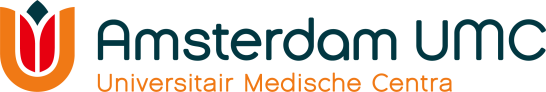 Please send this form before Wednesday 28 June, 2023 at 11:00 hrs to acs@amsterdamumc.nl. ApplicantsName all applicants involved, with departments, AMC/VUmc location and ACS research program.Equipment informationRequested equipment/apparatus: name type, provider and all modules that are needed. If budget is requested for a (sub)part of a larger equipment, please indicate. Also indicate if ACS already invested in the past.Applications: name the measurements that can be performed (max. ½ A4).Usage of equipment/apparatus:When is it expected that the equipment can be used?Which departments will use the equipment? Provide names if possible.How often will it be used?In which research lines will the equipment be used? Does the equipment/device open new lines of research or does it complement an existing line of research?How much % of available time will it be used for research compared to education/patient care? How much % of available time can other ACS parties use the requested equipment for research?Budget informationFinancial contribution from others: matching by the involved departments is obligatory (min. 25%). How much co-financing has already been arranged? Please specify contribution of other parties involved when applicable. Are there external grant applications and when will it be clear whether these are successful? Planning spending budget in 2023: how do you guarantee to use the budget in 2023?Motivation for equipment purchaseMotivation: What is the added value of the requested equipment?Which new possibilities arise from the new equipment for the different projects/department/ACS that benefit?Why do you need this equipment now?ACS and Amsterdam UMCFacility role for these applications within ACS and Amsterdam UMC: How does the requested investment relate to previous investments and current possibilities and infrastructure?How would ACS benefit from this equipment? Also indicate which ACS research programs would benefit.Will the equipment also be useful for projects of other Amsterdam UMC research institutes?Indicate the broader possible use in the near future and how you will facilitate that.Additional informationScientific references: NameDepartmentLocationACS research programBudgetAmount (in €, including VAT)Total price equipment NB. Add an offer from the provider if possibleRequested budget with this ACS equipment grant (between €12.000- €25.000)Financial contribution from the departments Other co-funding (if applicable)Additional costs for disposables and reagentsNB. Please note that these costs are not included in the grant